	Procès Verbal du Comité Directeur 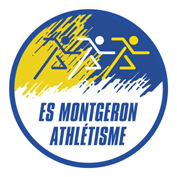 du 15 mai 2019Présents : A. Tournier-Lasserve – M.Alain –A. Biolet – P. Bonnamy – P. Bresson - P. Célestin T. Chevot - C.M. Girondin - JP Lunel – A. Mahieu – JM Pegain - P. Veyrat – V. VigourouxExcusés : C. Alcindor – P. Boschiero - M. Boufarcha – P. Chedeville - A. Chevalier - D. Laborde S. Lemaire - A. Rivière - I. RuscadeOrdre du jour :Approbation du procès-verbal du mois d’avril 2019InterclubsMeeting 2019Compétitions à venirQuestions/informations diversesApprobation du Procès-verbal du mois d’avril 2019Sans remarque particulière, le procès-verbal du mois d’avril est approuvé à l’unanimité. InterclubsAvec un score de 47 062 points lors du 1er tour des interclubs, notre club est sûr de se maintenir en Nationale 2 (sauf si moins de 40.000 points) comme il le fait depuis plusieurs années et jouera dans la poule d’accession lors du 2ème tour qui se déroulera à Versailles le 19 mai. Un grand merci à tous pour votre engagement et votre bonne humeur malgré les conditions difficiles.La liste des athlètes qui participeront au 2ème tour des interclubs est mise à jour en fonction des blessures, des états de forme, des présents et des ajustements. Rendez-vous est donné au stade pour un départ à 8h30.Meeting 2019Un point sur l’organisation du meeting est fait.Le meeting attire beaucoup d’athlètes étrangers de très haut niveau, mais le club n’a pas les moyens financiers de tous les accueillir. Il est prévu entre 15 et 20 athlètes étrangers.Côté athlètes français, il est nécessaire d’attendre que les interclubs soient terminés pour recevoir des demandes de participation.Pour l’hôtellerie, il y aura beaucoup de demandes, car le meeting est en soirée.Pour les jurys, il n’y a pas de problème, car beaucoup de réponses de participation sont reçues par le coordonnateur.Pour les bénévoles, un questionnaire sera envoyé à tous les licenciés, et nous espérons recevoir de nombreuses réponses.Pour la communication, elle est prise en charge par le CD91 qui assurera l’impression des affiches, des flyers, des invitations et des affiches abribus, et de leur mise en visibilité dans les abribus du département du 10 juin au 23 juin.Le club organise un relais club jeunes pendant le meeting. Quelques clubs ont déjà répondu positivement : Etréchy, St Michel, Savigny s/ Orge, Athlé 91.Avec une fin tardive des épreuves, un cocktail d’après meeting remplacera le traditionnel repas et sera prévu pour environ 150 personnes pour les VIP, jurys et aides, et les athlètes mangeront à l’hôtel. Budget prévisionnel fixé entre 500 et 700 € max.Pour les finances du meeting qui incluent également celles du club, beaucoup de partenaires ont déjà renvoyés la convention : COLAS, NICOLIN, ASB Conseils, MLF Location, ORPI, Crédit Mutuel, ENEDIS, CROSIF. D’autres comme Empruntis, SATELEC, sont à relancer.Compétitions à venirComme annoncé, le club organisera les Championnats régionaux espoirs et seniors les 1eret 2 juin après-midi. Nous recherchons encore des bénévoles, et un message sera envoyé à tous les licenciés pour se porter candidat. Nous demandons également à ceux qui ne peuvent pas participer physiquement de participer, via la possibilité de faire des gâteaux ou autres qui seront vendus lors de la compétition au profit du club.La LIFA recherchant une structure d’accueil pour les Championnats LIFA seniors des 13 et 14 juillet, celle-ci a demandé à notre club la possibilité d’organiser la compétition. Après demande à la Mairie qui a accepté (un seul gardien sera présent sur le stade), notre club accueillera donc cette compétition pour laquelle il faudra également des bénévoles.Questions/informations diversesDe nouvelles brassières ont été achetées. La nouveauté est l’apparition du logo de notre partenaire ASB Conseils299 licenciés à ce jourLa séance est levée à 21h30.Le prochain comité directeur aura lieu le 5 juin 2019 à 20h00 au bureau du club (stade).